Об утверждении нового состава комиссии по предупреждению иликвидации ЧС и ОПБ МО «п.Кысыл-Сыр»В соответствии с федеральными законами РФ от 12 февраля 1998 года № 28-ФЗ «О гражданской обороне», от 21 декабря 1994 года № 68-ФЗ «О защите населения и территорий от чрезвычайных ситуаций природного и техногенного характера», приказа МЧС РФ от 14.11.2008 г № 687 «Об утверждении Положения об организации и ведении ГО в муниципальных образованиях и организациях», постановлением Правительства Республики Саха (Якутия) № 527 от 14.08.2003 года, в целях организации планирования мероприятий по поддержанию устойчивого функционирования организаций в чрезвычайных ситуациях  военного и мирного времени независимо от форм собственности и ведомственной принадлежности: РАСПОРЯЖАЮСЬ 1. Создать комиссию по предупреждению и ликвидации чрезвычайных ситуаций и обеспечению пожарной безопасности МО «п.Кысыл-Сыр» в новом составе согласно приложению 1.2. Утвердить функциональные обязанности председателя и членов комиссии по предупреждению и ликвидации чрезвычайных ситуаций и обеспечению пожарной безопасности МО ««п.Кысыл-Сыр»» согласно приложению 2.3. Утвердить схему оповещения и сбора членов комиссии по предупреждению и ликвидации чрезвычайных ситуаций и обеспечению пожарной безопасности МО ««п.Кысыл-Сыр»» согласно приложению 3.4. Специалисту администрации МО «посёлок Кысыл-Сыр» (О.В. Пархоменко) опубликовать постановление на официальном сайте муниципального образования «поселок Кысыл-Сыр» Вилюйского улуса (района) Республики Саха (Якутия).5. Настоящее постановление вступает в силу со дня его официального опубликования (обнародования).6. Контроль за выполнением настоящего Постановления оставляю за собой.Состав КОМИССИИ ПО ПРЕДУПРЕЖДЕНИЮ И ЛИКВИДАЦИИ ЧРЕЗВЫЧАЙНЫХ СИТУАЦИЙ И ОБЕСПЕЧЕНИЮ ПОЖАРНОЙ БЕЗОПАСНОСТИ МО «П.КЫСЫЛ-СЫР»Калимуллин М.Ш. - глава МО «поселок Кысыл-Сыр» - председатель комиссии; Гвызин Ю.С. – зам.главы МО «поселок Кысыл-Сыр»- зам.председателя комиссии;Пархоменко О.В. – специалист 1 категории МО «поселок Кысыл-Сыр» - секретарь комиссииЧлены комиссии:Киселев П.А. – И.О. начальник ГПУ ПАО «ЯТЭК»;Семенов П.С.- начальник Кысыл-Сырского участка ФВР ГУП ЖКХ РС (Я);Ильченко В.П. – начальник УД и ТГ АО «Сахатранснефтегаз»;Гольцов Г.Н. – генеральный директор ООО ПКФ «Вилюйгазстрой»;Зотов В.А. – начальник Кысыл-Сырского ППП;Иванов А.Г. – начальник ПЧ-2;Васильева А.Е. – главный врач Кысыл-Сырской больницы;Цулан Л.М. – директор ТПП «Геологическое»;Богданова Т.М. – директор КССОШ;Головина Л.А. – директор ГБПОУ по РС(Я) Вилюйский техникум, Кысыл-Сырский филиал;Ковалев Н.В. –  старший инспектор ГИМС МЧС по Вилюйскому району РС(Я);Сергеева И.А. – Директор МБУК ЦНТ «Вдохновение»- начальник ПВР;Мандрикова А.В. – И.О. директора поселкового спортивного зала- начальник ПВР;Горовик В.А. – заместитель председателя поселкового Совета депутатов.ФУНКЦИОНАЛЬНЫЕ ОБЯЗАННОСТИ ПРЕДСЕДАТЕЛЯ КОМИССИИ ПО ПРЕДУПРЕЖДЕНИЮ И ЛИКВИДАЦИИ ЧРЕЗВЫЧАЙНЫХ СИТУАЦИЙ И ОБЕСПЕЧЕНИЮ ПОЖАРНОЙ БЕЗОПАСНОСТИ МО «П.КЫСЫЛ-СЫР»Председатель КЧС и ОПБ:с получением информации от оперативного дежурного принимает решение на сбор КЧС и ОПБ и после анализа полученных данных определяет, что необходимо сделать немедленно и отдает указание секретарю комиссии МО «п.Кысыл-Сыр» на подготовку проекта решения комиссии, в котором указывается:- какие материальные средства следует подготовить для поставки в район аварии;- кого вызвать дополнительно для решения задач по защите населения.Проводит расчет времени, в котором ориентировочно определяет сроки выполнения организационных и практических мероприятий, в частности:- порядок сбора данных и доклада по ним;- доклады должностных лиц о состоянии сил, средств и предложения для принятия решения;- подготовку распоряжений и доведение их до подчиненных, объявление решения, постановку задач подчиненным и завершение планирования мероприятий, подготовку населения и представления этих сведений в вышестоящие органы управления;- практическую работу в подчиненных органах управления с целью оказания им помощи в решении поставленных задач и другие.Принимает решение по отправке в район аварии оперативной группы КЧС и ОПБ поселения для:- уточнения достоверности данных, поступивших из района аварии;- сбора данных, обобщения, анализа и прогнозирования реально складывающейся обстановки в районе аварии;- подготовки докладов руководству района по возникшей аварии;- сбора и подготовки экстренной информации для руководства поселения;- подготовки предложений по режимам пребывания людей и их доступа в зону чрезвычайной ситуации (по необходимости);- подготовки места работы основного состава оперативной группы КЧС и ОПБ.Председатель комиссии по чрезвычайной ситуации, после сбора членов комиссии, ориентирует их по сложившейся обстановке, предстоящим действиям, отдает указания к сбору данных обстановки, подготовке необходимых справок и предложений для принятия решения и доводит задачи до исполнителей.При постановке задач членам комиссий председатель указывает:- порядок разработки обращения к населению по поводу аварии, его согласования и передачи по СМИ;- состав оперативной группы КЧС и ОПБ поселения, ее основные задачи, время и порядок убытия к месту аварии, организацию работы и обеспечения необходимыми каналами связи;- порядок, сроки и объем разведки, порядок разработки предложений на проведение эвакуации;- определение возможностей транспорта для эвакуации населения, характер маневра для его сосредоточения на главных направлениях, районы сосредоточения и время готовности к выполнению практических перевозок;- сроки и порядок ввода в действие плана действий по предупреждению и ликвидации чрезвычайной ситуации района (по необходимости);- разработку и осуществление мероприятий по поддержанию общественного порядка в зонах чрезвычайной ситуации, на маршрутах эвакуации и в местах размещения эвакуируемого населения, организацию охраны объектов и личного имущества граждан в зонах чрезвычайной ситуации и районах эвакуации (по необходимости);- порядок специальной обработки транспорта и другой техники;- порядок санитарной обработки эвакуированного населения;- организацию питания и обеспечения одеждой эвакуированного населения;- порядок материального обеспечения формирований и работ по ликвидации последствий аварии;- режим работы комиссии, сроки заседания, порядок оформления решений и доведения до исполнителей.Основными способами доведения задач до подчиненных являются:- устный приказ (распоряжение), который отдается лично председателем КЧС и ОПБ путем вызова подчиненных начальников на пункт управления или передачи распоряжений по его поручению должностными лицами, выезжающими на пункт управления подчиненных органов;- передача распоряжений по техническим средствам связи через членов КЧС и ОПБ;- отправка письменных, графических распоряжений в подчиненные органы управления.ФУНКЦИОНАЛЬНЫЕ ОБЯЗАННОСТИ ЗАМЕСТИТЕЛЯ ПРЕДСЕДАТЕЛЯ КОМИССИИ ПО ПРЕДУПРЕЖДЕНИЮ И ЛИКВИДАЦИИ ЧРЕЗВЫЧАЙНЫХ СИТУАЦИЙ И ОБЕСПЕЧЕНИЮ ПОЖАРНОЙ БЕЗОПАСНОСТИ МО «П.КЫСЫЛ-СЫР»Заместитель председателя КЧС – заместитель главы администрации МО «п.Кысыл-Сыр»:- разрабатывает предложения председателю КЧС и ОПБ по организации защиты населения и проведению аварийно-спасательных и других неотложных работ;- готовит донесения и распоряжения;- доводит распоряжения до исполнителей;- организует сбор и обобщение данных об обстановке, подготовке расчетов и предложений;- организует развертывание работы в подчиненных органах управления;- готовит и высылает оперативные группы КЧС и ОПБ поселения;при необходимости, по решению председателя КЧС и ОПБ, непосредственно руководит мероприятиями по защите населения и ликвидации аварии из зоны чрезвычайной ситуации.Члены КЧС и ОПБ поддерживают постоянную связь с органами, которые они представляют, организуют сбор и обобщение данных об обстановке в зоне деятельности представляемых ими органов, передают информацию об обстановке и распоряжения подчиненным силам, осуществляют контроль за выполнением приказов и распоряжений.Приложение 3к распоряжению Главы администрации МО «п.Кысыл-Сыр»от 23.01.2018 г. № 12СХЕМА ОПОВЕЩЕНИЯ И СБОРА ЧЛЕНОВ КОМИССИИ ПО ПРЕДУПРЕЖДЕНИЮ И ЛИКВИДАЦИИ ЧРЕЗВЫЧАЙНЫХ СИТУАЦИЙ И ОБЕСПЕЧЕНИЮ ПОЖАРНОЙ БЕЗОПАСНОСТИ МО «П.КЫСЫЛ-СЫР»(в рабочее и нерабочее время)Незамедлительно, после получения сигнала оповещения, все члены КЧС и ОПБ МО «п.Кысыл-Сыр», обязаны собраться в здании администрации МО.Администрациямуниципального образования«пос. Кысыл-Сыр»«Вилюйский улус (район)» РС (Я)678214, Республика Саха (Якутия), Вилюйский улус,п. Кысыл-Сыр, ул Ленина 12бтел. (41132) 20-207, факс 20-208e-mail: admksyr@mail.ru РАСПОРЯЖЕНИЕ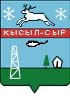 Саха Республикатын«Булуу улууhун (оройуонун)»«Кыhыл-Сыыр»муниципальнай тэриллиитэ678214, Саха Республиката, Булуу улууhа,Кыhыл-Сыыр бohуэлэгэ ул. Ленина 12б                     тел. (41132) 20-207, факс 20-208e-mail: admksyr@mail.ruДЬАhАЛ«23» января 2018 года№12И.О. Главы МО «поселок Кысыл-Сыр»Ю.С.ГвызинПриложение 1к распоряжению Главы администрации МО «п.Кысыл-Сыр»от 23.01.2018 г. №12Приложение 2к распоряжению Главы администрации МО «п.Кысыл-Сыр»от 23.01.2018 г. № 12№Ф.И.О.Тел.1.Калимуллин М.Ш.Председатель КЧС и ОПБ8-914-286-50-082.Гвызин Ю.С.Заместитель председателя КЧС и ОПБ8-914-305-10-963.Пархоменко О.В.Секретарь КЧС и ОПБ8-914-220-65-26Члены комиссии:Члены комиссии:4.Киселев П.А.И.О.Начальника ГПУ ПАО ЯТЭК5.Семенов П.С.Начальник КСУ ФВР ГУП ЖКХ РС(Я)8-914-305-83-606.Ильченко В.П.Начальник УДиТГ АО «Сахатранснефтегаз»8-914-101-51-687.Гольцов Г.Н.Генеральный директор ООО ПКФ «Вилюйгазстрой»8-914-261-18-038.Зотов В.А.Начальник Кысыл-Сырского ППП8-914-246-55-719.Иванов А.Г.Начальник ПЧ-28-914-104-57-4710.Васильева А.Е.Главный врач Кысыл-Сырской больницы8-914-299-55-4111.Цулан Л.М.Директор МУ ТПП «Геологическое»8-914-280-22-8412.Богданова Т.М.Директор КССОШ8-914-820-61-2913.Головина Л.А.Директор ГБПОУ по РС(Я) Вилюйский техникум Кысыл-Сырский филиал8-914-101-90-7714Ковалев Н.В.Старший инспектор ГИМС по Вилюйскому району РС(Я)8-914-229-59-3015Сергеева И.А.Директор МБУК ЦНТ «Вдохновение»8-914-296-80-4916Мандрикова А.В.И.О. директора поселкового спортивного зала8-914-232-48-5817Горовик В.А.Зам. Председателя ПСД8-924-763-52-18